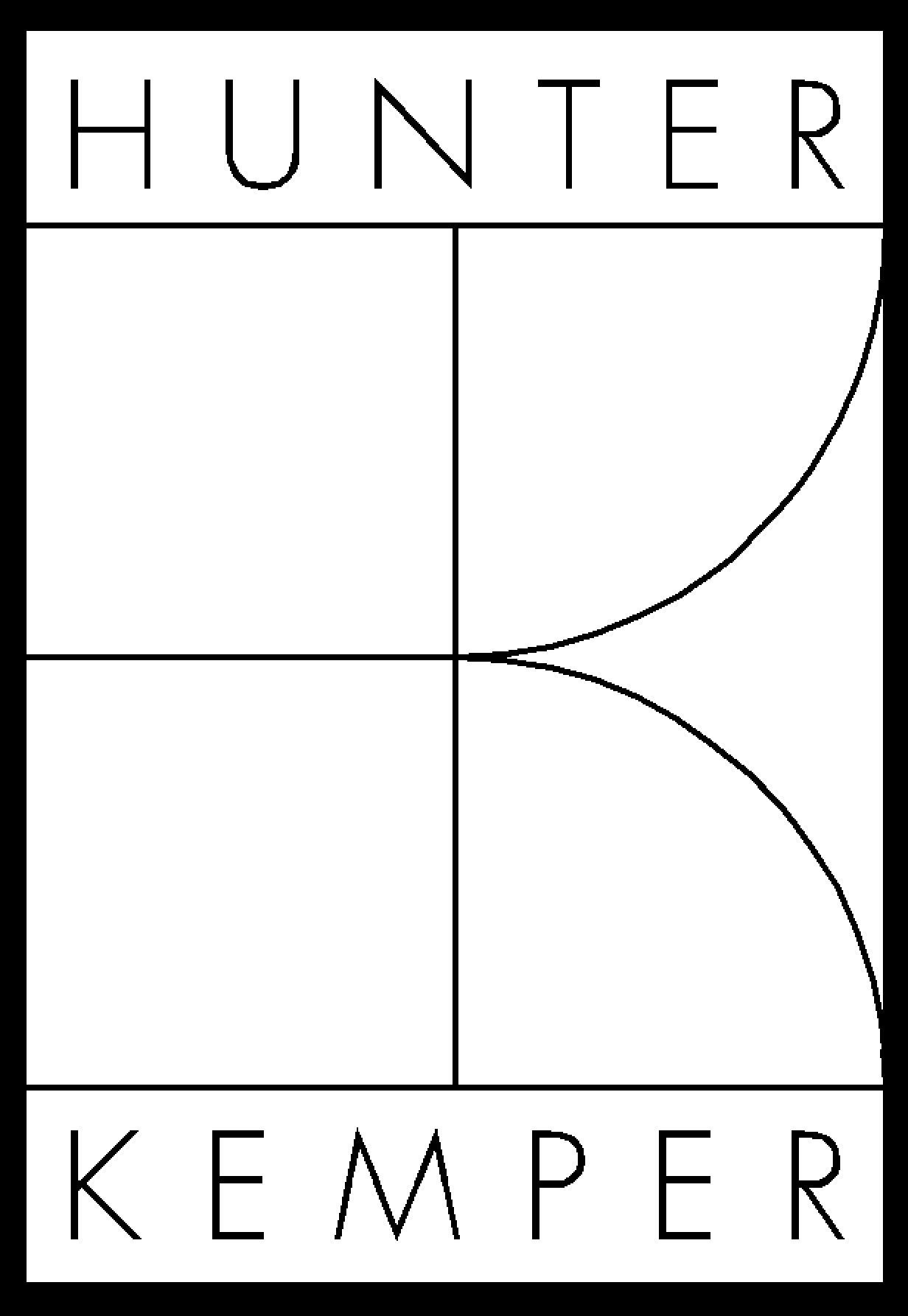 Notes from Fundraising ActivitiesObjectives:Discuss current trends and best practices for affiliate growth and fundraising.Discuss ideas for fund development in individual communities.Provide opportunities for CISNC Affiliate staff and board members to share ideas with each other and to develop some take-away ideas for their own affiliate.Introduce the new CISNC Resource Development ToolkitFirst Impressions about FundraisingWhat we like about fundraisingWe have a strong story and do amazing workBrand awarenessUnrestricted fundingOpportunity to meet, network, and make Connect people with causesDonors are a potential source for volunteersKids and schools are an attractive causeWe can help donors meet studentsWhat we dislike about fundraisingTime consumingRejectionBeggingNot enough staffCompetitionNeed time to cultivateBill collectorIdeas for Handling Fundraising ChallengesChallenge: Time Time – make a listLetting go of control – helpIn-kind services for fundraising (e.g., Print Pieces)Board members are busy people (Provide assignments.  Chair – follow up.)Start early – stay on taskLearning to work smarter (e.g., send out agenda; be prepared)Engaging more volunteers (Including delegation of duties)Wrap up (e.g., what was good; what needs to be improved)Challenge: SustainabilityFee-for-service modelContract basedDeliverablesTrainingChallenge: Fundraising is not a priorityEngage board (e.g., share financials/cash flow; put faces to the need through site visits, video, students, and staff)Share strategic planBreak down fundraising into steps (e.g., training, planning, and engage in the process)Challenge: Competition with other non-profitsCommunity Advocacy (people, volunteers, board that understand data and results)Branding – clear message.  Story by those impacted by programFocus on Mission – repeat, repeat, repeatCommunication with other non-profits when scheduling events – make unique and associate with your organizationIdentify target donors – segment by fundraisers, demographicsIdeas about How the Board Can Help with FundraisingIdeas generated by workshop participants.Build Relationships on Behalf of the OrganizationMake thank you callsWrite thank you notesReach out to donors as assigned; meet for coffee/mealIntroduce to friendsFind “right” board membersHelp recruit board members and mentorsTake them out to lunchWork with Resource Development CommitteeTake a Board member with youIdentify ProspectsIdentify potential donors (Layer the connections, i.e., main contact, follow up)Introduce staff to others with a passion for educationIntroduce Resource Development person to corporate contacts; Advocate value of organization to others in your circleAsk and Give on Behalf of the OrganizationMake personal contributionAnnual Fund/Board giving; Encourage Board member donations; Encourage fellow Board members for 100% giving: Give what your heart tells you and then moreBirthday and holidays – instead of gifts, request donations in lieu of giftsLeave something in willAdd notes on appeal lettersSecure in-kind donationsConduct Outreach/Promotion of the OrganizationSpeak to groups; Civic group connections; Make/arrange presentationsHelp advertise at businessLike/share Facebook; Share on social mediaAdvocate for the affiliateMake pledge to give elevator speech to 5 peopleHave finger on the “pulse” of each schoolROI – be able to articulateHost or Help with Fundraising EventsHost/Welcome at eventHost an event (in your home)Host cultivation event; Friend-raising eventsOrganize and lead a fundraising event; Volunteer for event committees or chairBring friends to an event to volunteer“Girls Night Out” = DonationAuction itemsSell ticketsWork at eventsAsk for Tools and Materials that Help You Feel ComfortableDevelop an elevator speech/talking pointsMake sure board is informed about all of the organization’s projectsBusiness cards that board members can give to people they talk toPractice conversations with donors and prospectsTestimonials and stories from those servedTalking points and fact sheets for Board membersSuggestion: Ask your board to brainstorm its own list (e.g., small groups of board members each to fill up a flipchart page).  Compile their lists similar to the list above, and add the sign-up form below.Board Member Sign Up Form for Resource Development SupportCommunities In Schools of nameYour Name: 		There are many different ways that board members can help support our organization in fundraising and relationship building, and we recognize the importance of finding tasks that are well suited to your preferences.  Ideas of ways to help are listed above.  We request that you select some specific ways that you could help our organization in resource development. Please complete this form to identify the ways that you might be willing to help in the next 6 months.    I am willing to help build relationships and support resource development by:1.	 2.	 3.	 4.	 5.	 Notes about when you are (or are not) available: Other suggestions or notes: